هو اللّه - ای ثابت بر پيمان، الحمد للّه آنچه از قلم…عبدالبهآءاصلی فارسی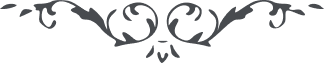 هو اللّه ای ثابت بر پيمان، الحمد للّه آنچه از قلم اين آواره در دو سال سه سال پيش صادر جميع در عرصه وجود حال جلوه نمود و اسرار هويدا گشت تا کلّ بيدار گردند و هوشيار که اين قلم مؤيّد و ملهم است سبحان اللّه با وجود صريح عبارت بعضی از نفوس سهل شمردند و بمنع صريح ممنوع نگشتند و همچنين نفوس بسيار استغراب ميفرمودند که چنين امری ممتنع و محالست با وجود نهايت نفوذ و اقتدار علما و شدّت سطوت احزاب و غلبه انجمنها چگونه ميشود که اين امر معکوس گردد عزيزان ذليل شوند و غالبان مغلوب گردند. الحمد للّه آنچه بصريح عبارت مرقوم شد بعد از چند سال محقّق و معلوم گرديد مکتوبی مفصّل در اينخصوص قريب دو سال پيش بمحفل روحانی مرقوم گرديد ولی بحکمتی ابراز نشد البتّه مقرون باطّلاع اهل عرفانست ولی غالبان بايد قدر اين تأييد بدانند تا توفيق مستمرّ گردد و لئن شکرتم لأزيّدنکم باری بايد ياران در نهايت اطاعت و انقياد بحکومت باشند در هيچ زمانی با هيچ انجمنی همدم نگردند و با احزاب هم‌ آواز نشوند در امور سياسی ابداً مداخله ننمايند بلکه بنفحات قدس الفت جويند و بانجذابات وجدانی اوقات بگذرانند جوهر تقديس باشند و لطيفه تنزيه شعله نار محبّت اللّه برافروزند و بلمعه طور حجبات قلوب و ابصار بسوزند. در گلشن توحيد نغمه سرايند و در جنّت تقديس بمحامد و تمجيد ربّ مجيد پردازند. جناب امين نهايت ستايش از خدمات فائقه آنجناب مينمايند که الحمد للّه بکمال قوّت بعبوديّت آستان حضرت احديّت موفّقيد و از جميع جهات خير‌خواه عموم خلق اميدوارم که هميشه مؤيّد و موفّق باشيد و عليک البهآء الأبهی  ع ع 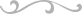 